2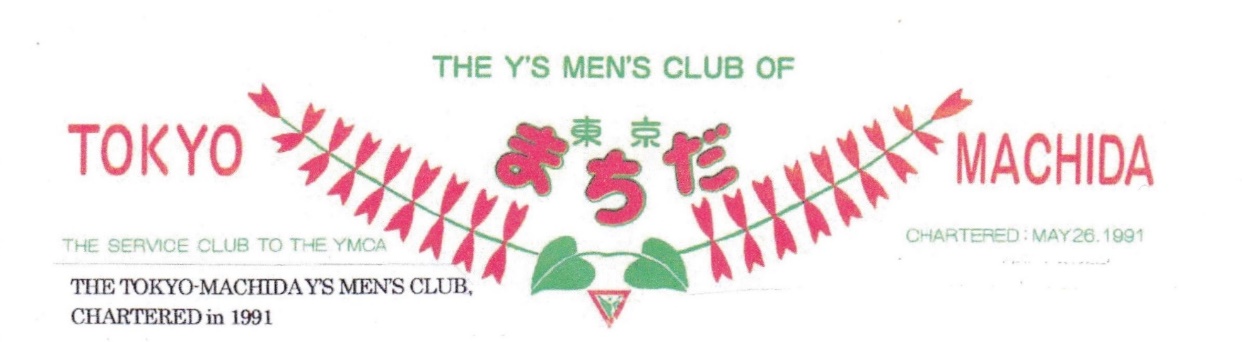 ２０１８年１・２月号　（第316・317号）　2017～2018年度主題　　　国際会長主題Henry Grindheim(ノルウエー)：「ともに、光の中を歩もう」（Let Us Walk in the Light - Together）スローガン：「国境なき友情」　（Fellowship across the Borders）  アジア太平洋地域会長主題「ワイズ運動を尊重しよう」（Respect Y`s Movement） Tung Ming Hsiao (台湾）  東日本区理事主題 「広げよう ワイズの仲間」(Extension Membership & Conservation) 栗本 治郎 (熱海）東新部 部 長 主 題 「E人（イーヒト）になろう！」 伊藤 幾夫(東京多摩みなみ）東京まちだクラブ 会 長　後藤邦夫　主題：「今日も生かされ　明日にむかって」東京コスモスクラブ会長　松香光夫　主題：「コスモスを 考える」　　　　今月の聖句　｢私があなたを愛したように互いに愛し合いなさい。これが私の掟である。　　　　　　　　友のために自分の生命をふてること、これ以上に大きな愛はない。｣新約聖書　ヨハネによる福音書第15章12－13節今月のテーマ：｢ＩＢＣ／ＤＢＣ（國際クラブと兄弟クラブにIBC）と（国内クラブと兄弟クラブDBC）」１月 IBC国際兄弟クラブ：クラブが外国クラブと兄弟クラブ締 結を行い永続的な交流を続けること。DBC国内兄弟クラブ：IBCにならった国内兄弟クラブ。東・西クラブで締結が促進されている。我がｸﾗﾌﾞは【西日本区六甲部・宝塚クラブ】【西日本区瀬戸山陰部・鳥取クラブ】 （ワイズ用語抜粋） ２月TOF　Time　of Fast  断食の時　ともいいます。  　東京・町田YMCA通って YMCAプログラム活動を支える事です　　　　1月例会：　1月13日土曜日16:00～20:30）。　東京地区　合同ワイズメンズクラブ新年会２月例会：　2月12日（月）18：30　　　町田フォーラム４階　2月9日（土）　第133回歌声ひろば　町田YMCA共催シャロームの家　1	メンバー	　	 メン 　　　５名	ＢＦ　ポイント	　　ファンド	４７０２．月	出席	在籍５名	 ﾒｰｷｬｯﾌﾟ　　 1名	切手  　 0g (累計　  ００g)	ｵｰｸｼｮﾝ 　  0円	　デ			 出席率　   70％	現金(含書損ﾊｶﾞｷ等換金分)	(累計　　0円)　	｜		例会出席１１名	 メネット　  ０名	    　　0円 (累計 　　　円)	フォト  0円	タ			 ｹﾞｽﾄ･ﾋﾞｼﾞﾀｰ ６名		(累計　　 00円)	ひつじﾌｧﾝﾄﾞ0円(累計　　　　０円) ワイズメンズクラブ モットー『 強い義務感をもとう 義務はすべての権利に伴う 』　 “ To acknowledge the duty       that accompanies every ri今月のテーマ：新　春　　2018年１月例会のご案内「在京ワイズ新年会　報告　　　日　時　2017年1月13日（土）12：30～15：30場　所　東京YMCA東雲こども園ｺﾐｭﾆﾃｨｾﾝﾀｰ　会　費　5,000円まちだｸﾗﾌﾞを代表して谷治が出席いたしました。豊洲駅から、10分ぐらいの高層マンションの谷間にある、YMCAと子どもの園は、江東区からの委託事業みたいですが、立派な地域コミニテイーセンターとしてプールも有る施設施設利用は当番の東京ベイサイドクラブが打合せの上利用した。参加者は約150名で　例年以上に多い感じがしましたがインド料理という正月には珍しい料理、子どもの園の父兄が多いクラブなので、パフォマンスも太鼓あり、多彩の演出で　3時間をYs交流が出来た、楽しい会でした。町田ＹＭＣＡ：3月1１日（日）（13：30）揚がれ！希望の凧（大震災復興支援2017　3．11から忘れない年です。小田急線：玉川学園子ども広場小田急線玉川学園駅北口からスーパー三和、脇の坂道8分の広場2月例会　　東新部公式訪問　伊藤幾夫　松香光夫　田中博司　佐藤茂美　議題：　次年度役員の選挙：新クラブ町田地域クラブ：協力代制町田地域クラブのスポンサーｸﾗﾌﾞとしての承認事項　中間会計報告　　　　　　　　　　　　　　会計　谷治英俊自由献金について諸報告アピール        　　　　　　　　　　 会長/担当主事　　各種献金報告書　会員総数5名　　　　目標・希望　　　東京まちだｸﾗﾌﾞ　　  CS資金　　  　@1、250　　　　　　　1,250　　　一人分ASF資金	　　　 　@500　　　　　　　　500　　　一人分　　FF資金　　　 　@2,500　　　　　　　2､500　　　一人分BF資金　　　 　@2,000　　　　　　　　2,000　　 一人分　TOF資金　　  　@1,300　　　　　　　　1,300　　一人分RBM資金　　　 　@800　　　　　　　　9,600    12人分   YES資金　　　 　@500　　　　　　　　　500　　一人分JEF資金　　　　　　　0　　　　　　      0　　　　　　　　　合　計　　　　　　　　　　　　　　　17,650円      5人分　これからの東日本・東新部コスモス・まちだ・町田YMCA　　1月27日（土）東京コスモスクラブ　例会・松香会長宅　　2月3日（土）東京コスモス2月例会：町田ﾌｫ‐ﾗﾑ　2月17日（土）13：30　EMCシンポジウムYMCA山手ｾﾝﾀｰ　3月6／7／8妙高高原ロッジ感謝・さよなら・パテイー　　　3月1１日（日）13：30揚がれ！希望の凧・玉川学園こども広場　　第21回　東日本区大会　静岡県沼津　プラザ　ヴェルデ　　　　　　　　　富士山のように高く　　　6月2日・3日　富士山部　沼津ワイズメンズクラブ主管　DBCの西日本区六甲部　宝塚クラブのニュースから12月20日（水）　ユース招待による　クリスマス礼拝と例会　宝塚ホテル　1月例会　1月10日（水）　平和の使者（青い目の人形）　　　宝塚ホテル　2月例会　2月14日（水）　かるがも園の働き　　　　　　　　宝塚ホテル　DBCニュース　：　　　宝塚ワイズメンズクラブ30周年記念例会　ご案内　2018年3月21日（水）午後12時から場所：宝塚ホテル　　　　　　　詳しくはHPでhttp://www.kobeymca.org/ys/takarazuka/jpg/201712_02reikai.jpg　